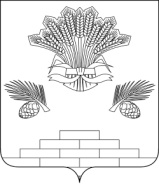 АДМИНИСТРАЦИЯ ЯШКИНСКОГО МУНИЦИПАЛЬНОГО ОКРУГАПОСТАНОВЛЕНИЕот «08» октября 2020г. № 1023-п  пгт ЯшкиноО предоставлении земельного участка в постоянное (бессрочное) пользование	Рассмотрев заявление начальника Шахтерского территориального управления МКУ «Комитет по благоустройству администрации Яшкинского муниципального округа» А.А. Запысова о предоставлении земельного участка в постоянное (бессрочное) пользование, руководствуясь ст. 39.2, 39.9 Земельного кодекса Российской Федерации, нормами Федерального закона от 25.10.2001 № 137-ФЗ «О введении в действие Земельного кодекса Российской Федерации», Федеральным законом от 06.10.2003 № 131-ФЗ «Об общих принципах организации местного самоуправления в Российской Федерации», Уставом Яшкинского муниципального округа, администрация Яшкинского муниципального округа постановляет: 1. Предоставить в постоянное (бессрочное) пользование муниципальному казенному учреждению «Комитет по благоустройству администрации Яшкинского муниципального округа», в целях благоустройства территории Шахтерского территориального управления, земельный участок из земель категории «Земли населённых пунктов», с кадастровым номером 42:19:0112002:518, площадью 2631 кв. м, расположенного по адресу: Российская Федерация, Кемеровская область – Кузбасс, Яшкинский муниципальный округ, п. Шахтер, ул. Центральная, 1Е, с видом разрешенного использования «Отдых (рекреация)». 2. МКУ «Комитет по благоустройству администрации Яшкинского муниципального округа» обеспечить государственную регистрацию права постоянного (бессрочного) пользования земельным участком в соответствии с Федеральным законом от 13.07.2015 № 218-ФЗ «О государственной регистрации недвижимости». 3. Контроль за исполнением данного постановления возложить на начальника МКУ «Управление имущественных отношений» - заместителя главы Яшкинского муниципального округа А.А. Игнатьева.4. Настоящее постановление вступает в силу с момента подписания.И.п. главы Яшкинскогомуниципального округа                                                               Т.А. Липовская